Cayenne Zloženie: vrchná vrstva 100% PU, spodná vrstva 90% PES / 6% Bavlna / 4% Viskóza
Gramáž: 555 g/m2
Test Martindale: 45 000 cyklov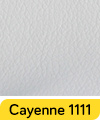 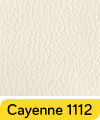 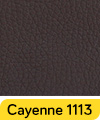 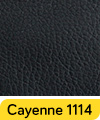 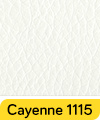 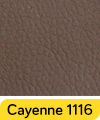 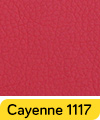 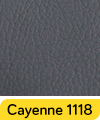 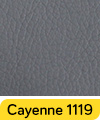 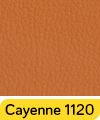 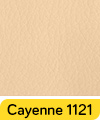 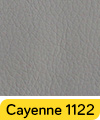 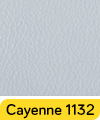 Gobi Zloženie: 100% PES
Gramáž: 220 g/m2
Test Martindale: 50 000 cyklov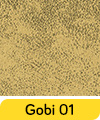 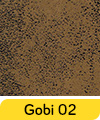 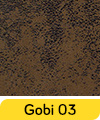 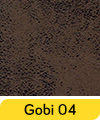 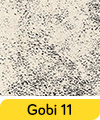 Inari Zloženie: 100% PES
Gramáž: 260 g/m2
Test Martindale: 49 000 cyklov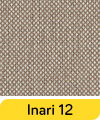 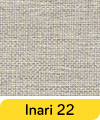 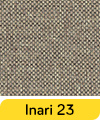 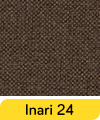 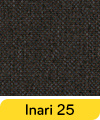 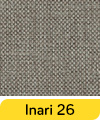 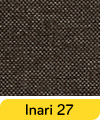 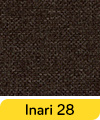 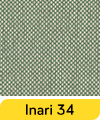 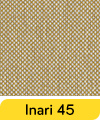 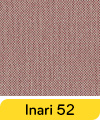 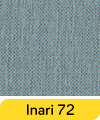 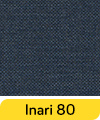 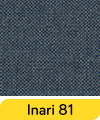 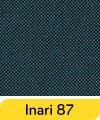 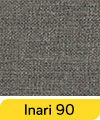 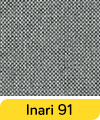 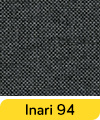 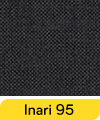 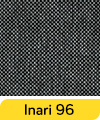 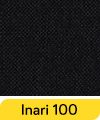 Island Zloženie: 100% PES
Gramáž: 350 g/m2
Test Martindale: - cyklov+ Zaujímavý dizajn
+ Príjemný na dotyk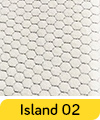 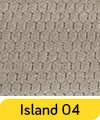 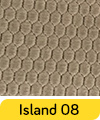 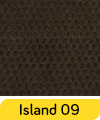 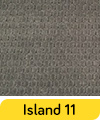 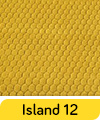 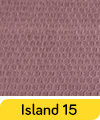 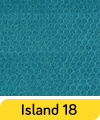 Lira Zloženie: 96% PES, 4% Nylon
Gramáž: 320 g/m2
Test Martindale: 35 000 cyklov+ Príjemný na dotyk
+ Neprepúšťa tekutiny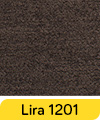 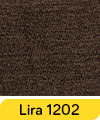 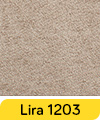 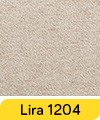 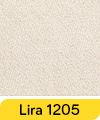 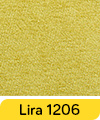 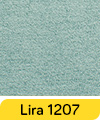 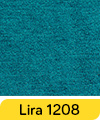 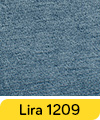 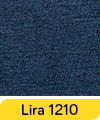 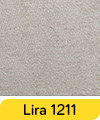 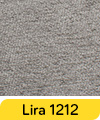 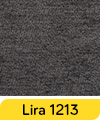 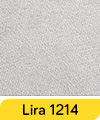 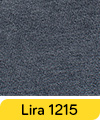 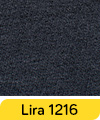 Orinoco Zloženie: 90% PES, 10% Nylon
Gramáž: 255 g/m2
Test Martindale: 50 000 cyklov+ Príjemný na dotyk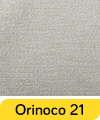 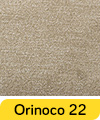 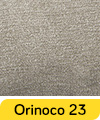 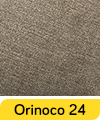 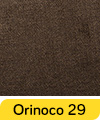 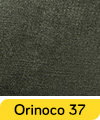 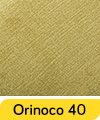 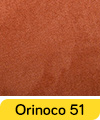 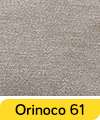 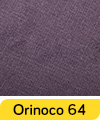 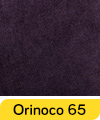 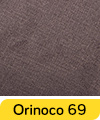 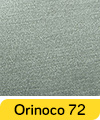 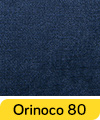 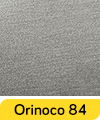 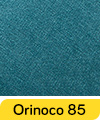 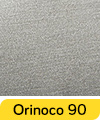 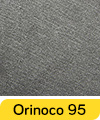 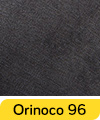 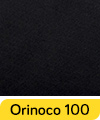 Power Zloženie: 100% PES
Gramáž: 320 g/m2
Test Martindale: 100 000 cyklovMaxi Clean
Objavte novú kvalitu poťahov vybavených technológiou Maxi Clean. Najväčšou výhodou používania týchto nových technológií je nepochybne jednoduchosť čistenia textílií, čo sa premieta priamo do pohodlia pri používaní a životnosti nábytku. Inteligentné poťahy určite zaujmú všetkých záujemcov o pohodlie, ako aj rodičov, návštevníkov a majiteľov štvornohých domácich zvierat. Vďaka jednoduchému odstráneniu nečistôt je veľmi zaujímavé použitie poťahov Maxi Clean. Škvrny a nečistoty sa dajú ľahko odstrániť malým množstvom vody a utierky. Za krátku chvíľu vyzerá poťah ako nový. Škvrny miznú bez stopy a my sa môžeme pokojne venovať plánovaným aktivitám.+ Ľahká údržba
+ Príjemný na dotyk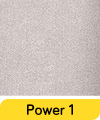 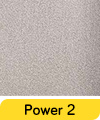 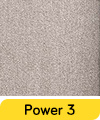 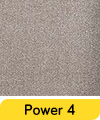 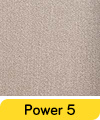 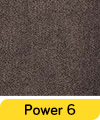 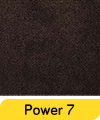 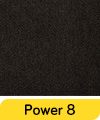 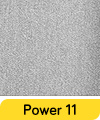 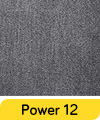 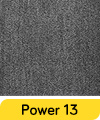 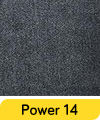 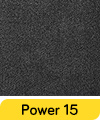 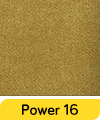 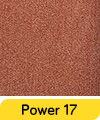 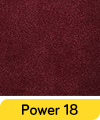 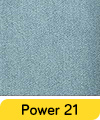 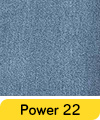 Monolith Zloženie: 100% PES
Gramáž: 330 g/m2
Test Martindale: 100 000 cyklovPoťah MONOLITH je pokrytý špeciálnou ochrannou vrstvou, ktorá vytvára hydrofóbnu vrstvu, ktorá chráni pred rýchlym presakovaním tekútín. To zabraňuje okamžitému vstrebaniu tekutiny cez poťah, tekutina zostáva na povrchu materiálu. Vďaka tomu máte čas použiť jemnú handričku alebo papierovú utierku.+ Elegantný vzhľad
+ Eco friendly
+ Vysoká kvalitna
+ Neprepúšťa tekutiny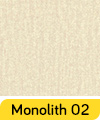 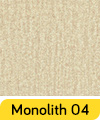 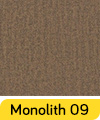 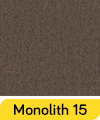 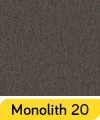 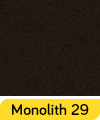 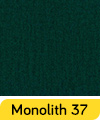 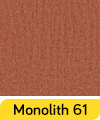 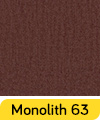 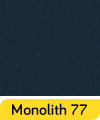 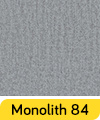 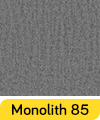 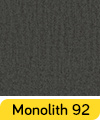 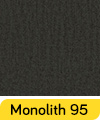 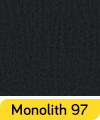 